Виртуальная книжная выставка 
в библиотеке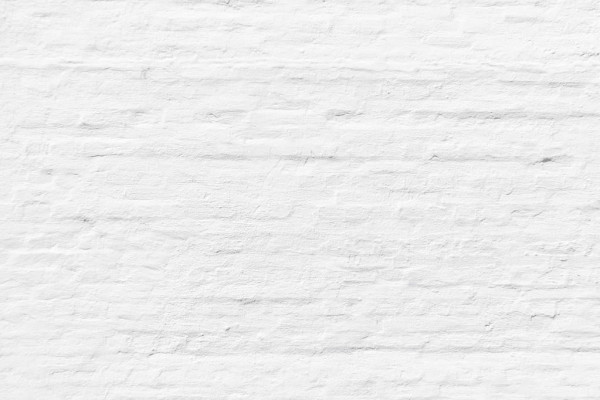 В последнее десятилетие во все сферы деятельности человечества, в том числе и в культурологическую, стремительно ворвался термин «виртуальность». Одной из ключевых тенденций современного развития человеческой цивилизации является формирование новой информационной среды. Технологическую базу этой среды составляют глобальные компьютерные сети, позволяющие получить доступ к любому виду данных в любом месте и в любое время. С развитием Интернет библиотеки получили новую категорию пользователей – виртуальных, т.е. тех, кто пользуется услугами библиотеки виртуально, не приходя в нее. Развивая дистанционный доступ к источникам информации, библиотеки создают виртуальные пространства, на которых успешно функционируют все библиотечные технологии. А это означает, что каждая библиотека становится проводником новой культуры – культуры виртуального информационного обмена, виртуального чтения, виртуального общения и познания. В новой информационной среде требования к самой информации и способам ее получения существенно меняется. Всемирная компьютерная паутина, дает возможность доступа ко всей этой информации за считанныеминуты вне зависимости от ее реального местонахождения. Виртуальные пользователь, при этом, стремится получить как можно больше информации, не отходя от компьютера.Уже сегодня для библиотек являются привычными новые услуги, которые предоставляются читателю виртуально, без физического контакта с ним. Это такие услуги, как: электронная доставка документов (ЭДД), виртуальные справочные службы, виртуальные путеводители по ресурсам Интернет, онлайн доступ к базам данных и электронным каталогам, тематические веб-проекты. На очереди – создание электронных библиотек, виртуальное обслуживание. Одной из традиционных форм библиотечной деятельности, переживающих эпоху модернизации и адаптации к удаленному способу обслуживания, можно назвать виртуальные книжные выставки. Какими они должны быть? Насколько могут быть необходимы нашему пользователю?Виртуальная книжная выставка - это публичная демонстрация в сети Интернет с помощью средств веб-технологий виртуальных образов специально подобранных и систематизированных произведений печати и других носителей информации, а также общедоступных электронных ресурсов, рекомендуемых удаленным пользователям библиотеки для обозрения, ознакомления и использования. Выставка предполагает виртуальную презентацию изданий, раскрывающую их содержание, а также доступ к материалам библиографического, фактографического, энциклопедического характера, существующим в электронном виде и доступным через Интернет.Структура виртуальной выставки, как и обычной, должна состоять из разделов, сопровождаться цитатами,  вступительными статьями, иллюстративным материалом и т.п.Выставка должна быть удобна для восприятия пользователем в веб-пространстве, и может содержать следующие разновидности информации:Данные об изданиях:визуальные (изображение обложи, оцифрованные части книги: предисловие, вступление и т.п.)библиографические данные (библиографическая запись + шифры фонда библиотеки, представляющей выставку)аналитическую информацию (аннотации, рефераты к изданиям, рецензии, отзывы читателей и т.п.)оцифрованные части книги (главы, наиболее интересные выдержки и прочее)